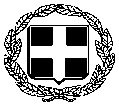 ΕΛΛΗΝΙΚΗ ΔΗΜΟΚΡΑΤΙΑ         ΝΟΜΟΣ  ΧΑΝΙΩΝ                                      ΔΗΜΟΤΙΚΟ ΓΗΡΟΚΟΜΕΙΟ                     ΧΑΝΙΩΝ                                                                                                   Μελιδονίου 27, Χανιά Κρήτης  73100                             Τηλ.: 	28210-23369	mail:   ghrokom@otenet.gr				                                                                     ΔΙΑΔΙΚΑΣΙΑ ΕΙΣΑΓΩΓΗΣ ΗΛΙΚΙΩΜΕΝΟΥΣΤΟ ΔΗΜΟΤΙΚΟ ΓΗΡΟΚΟΜΕΙΟ ΧΑΝΙΩΝ ME ΒΑΣΗ ΤΟΝ ΚΑΝΟΝΙΣΜΟ ΤΟΥ ΕΟΠΥΥ Προκειμένου να εισαχθεί ηλικιωμένος στο Δημοτικό Γηροκομείο Χανίων  με βάση τον κανονισμό του ΕΟΠΥΥ απαιτείται να ακολουθηθεί η παρακάτω διαδικασία :Α΄ ΣΤΑΔΙΟΠροσκόμιση των ακόλουθων δικαιολογητικώνΑίτηση δήλωσης  επιθυμίας του ηλικιωμένου, (ή ατόμου του  άμεσου οικογενειακού περιβάλλοντός του όταν εκείνος αδυνατεί), για την εισαγωγή του στο Δημοτικό Γηροκομείο Χανίων. (Υπόδειγμα χορηγείται από το ίδρυμα)Ηλεκτρονική γνωμάτευση Παροχών ΕΚΠΥ, από ιατρό οποιασδήποτε ειδικότητας σχετικής με τη χρόνια πάθηση που έχει ο ηλικιωμένος και τον καθιστά μη αυτοεξυπηρετούμενο. Η γνωμάτευση αποστέλλεται ηλεκτρονικά από τον ιατρό προς έγκριση στον ΕΟΠΥΥ και εφόσον αυτή εγκριθεί υπογράφεται από τον ίδιο και δίνεται στον ενδιαφερόμενο. Ο ιατρός δεν έχει σημασία αν είναι ή όχι συμβεβλημένος με τον ΕΟΠΥΥ.Φωτοτυπία του δελτίου αστυνομικής ταυτότητας (2 όψεις).Φωτοτυπία βιβλιαρίου ασφάλισης (3 όψεις – Όνομα – Φωτογραφία –Ισχύς).Αντίγραφο εκκαθαριστικού εφορίας.Πρόσφατο πιστοποιητικό οικογενειακής κατάστασης.   Β) Μετά την προσκόμιση των παραπάνω δικαιολογητικών κλείνεται ραντεβού με Κοινωνικό Λειτουργό του ιδρύματος προκειμένου να εξετασθεί ο ηλικιωμένος και να εκδοθεί βεβαίωση κοινωνικής έρευνας, όπου θα αναγράφεται αν τηρεί τις προϋποθέσεις  που αναφέρει  το γενικό έγγραφο του ΕΟΠΥΥ με  αριθμ.  Πρωτ. 34642/2012 προκειμένου να εγκριθεί η εισαγωγή του σε ίδρυμα Χρονίως Πασχόντων.   Γ) Κατόπιν τα παραπάνω έγγραφα αποστέλλονται, με ευθύνη της υπηρεσίας, στις  κατά τόπους  υπηρεσίες του ΕΟΠΥΥ οι οποίες θα τα προωθούν σε ειδική επιτροπή του Οργανισμού προς έγκριση.Σε περίπτωση που απαιτηθεί, προκειμένου να μην απορριφθεί η αίτηση, η υπηρεσία μπορεί να ζητήσει διευκρινήσεις ή  συμπληρωματικά στοιχεία. Β΄ ΣΤΑΔΙΟΔ) Αφού εγκριθεί το αίτημα από τον ΕΟΠΥΥ και μέχρι την ύπαρξη κενής θέσης οι συγγενείς συλλέγουν τα  ακόλουθα δικαιολογητικά :Αστυνομική Ταυτότητα (πρωτότυπη).Βιβλιάριο Υγείας  (πρωτότυπο).Πρόσφατο πιστοποιητικό Οικογενειακής Κατάστασης .Ιατρική γνωμάτευση από Παθολόγο για τις πιθανές παθήσεις του ηλικιωμένου, τα φάρμακα που λαμβάνει και τη δοσολογία τους. Ιατρική γνωμάτευση από Καρδιολόγο με τις πιθανές παθήσεις του ηλικιωμένου, τα φάρμακα που λαμβάνει και τη δοσολογία τους.Επισυνάπτεται καρδιογράφημα γνωματευμένο. Ιατρική γνωμάτευση από Νευρολόγο, αν ο ηλικιωμένος πάσχει από ψυχικό νόσημα και την αγωγή του.Γενικές εξετάσεις αίματος από Μικροβιολόγο.Ο βασικός εργαστηριακός έλεγχος περιλαμβάνει:Γενική αίματος, Γενική ούρων, Ουρία, σάκχαρο, κρεατινίνη, ουρικό οξύ, χοληστερίνη, τριγλυκερίδια, αλκαλική φωσφατάση, SGOT, SGPT, γ-GT, CPK, LDH, HDL, Na+, K+, HbsAg, HBeAg, Anti-Hbc, anti-Hbs, anti-Hbe, anti-HCV, Anti- HIV (Εφόσον υπάρχει ειδικό νόσημα, ίσως απαιτηθούν συμπληρωματικές εξετάσεις).      8.   Ακτινογραφία θώρακος       9.  Φάρμακα που παίρνει ο ηλικιωμένος την ημέρα εισαγωγής του είτε σε φυσική   μορφή      είτε σε ανεκτέλεστες συνταγές.Μετά την ολοκλήρωση των δυο παραπάνω σταδίων και σύμφωνα με την υπ΄αριθ. 13/742/21-04-2021 απόφαση του Δ.Σ. του Δημοτικού Γηροκομείου Χανίων, συνεδριάζει τετραμελής επιτροπή, προκειμένου να εξετάσει αν ο ηλικιωμένος πληροί τις προϋποθέσεις φιλοξενίας στο ίδρυμα. Με την σχετική γνωμοδότηση της παραπάνω επιτροπής, η εισαγωγή γίνεται με τελική απόφαση του Δ.Σ. Ιδρύματος.Γνωστοποιούμε ότι άτομα που πάσχουν από ψυχικές διαταραχές (οργανικό ψυχοσύνδρομο – χρήση εξαρτησιογόνων ουσιών), πάσχουν ή είναι φορείς   μεταδοτικών  νοσημάτων, είναι τυφλοί, απαιτούν μηχανική υποστήριξη για να  διατηρηθούν στη ζωή, είναι  κατάκοιτοι, είναι σε κώμα ή φέρουν πρόσθετα ιατρικά βοηθήματα, τα οποία απαιτούν αλλαγή ή συντήρηση, δεν επιτρέπεται να εισαχθούν στο ίδρυμα σύμφωνα με την υπ’ αριθ. 74/23-10-2021 απόφαση του Δ.Σ. του Δημοτικού Γηροκομείου Χανίων.